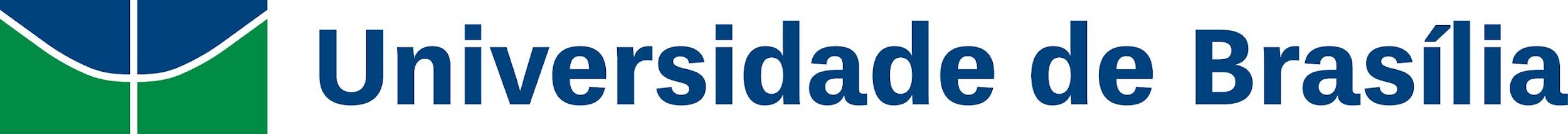 Universidade de BrasíliaUnidade acadêmicaCursoNome do autor (completo, por extenso)Título do trabalho: subtítulo (se houver)BrasíliaAno de depósito (da entrega)Nome do Autor (completo, por extenso)Título do trabalho: subtítulo (se houver)Trabalho de conclusão de curso apresentado à/ao Unidade Acadêmica da Universidade de Brasília como requisito parcial para a obtenção do título de Bacharel/Licenciado em nome do curso.Orientador(a): Prof.(a) Nome completoCoorientador(a): Prof.(a) Nome completoBrasíliaAno de depósito (da entrega)DEVE SER ELABORADA POR UM BIBLIOTECÁRIO OU GERADA PELO GERADOR AUTOMÁTICO DISPONÍVEL NO SITE DA BCE: http://www.bce.unb.br/elaboracao-de-fichas-catalograficas/DEVE SER INSERIDA NO VERSO DA FOLHA DE ROSTO. (ASSOCIAÇÃO BRASILEIRA DE NORMAS TÉCNICAS, 2011, p. 7).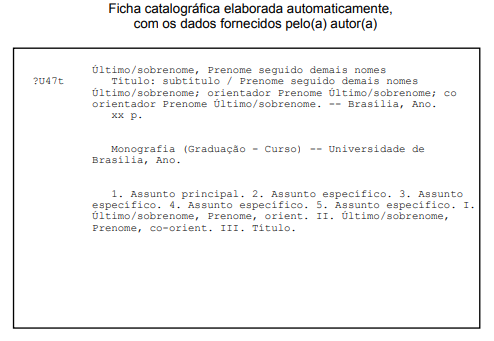 Nome do Autor (completo, por extenso)Título do trabalho: subtítulo (se houver)Trabalho de conclusão de curso apresentado à/ao Unidade Acadêmica da Universidade de Brasília como requisito parcial para a obtenção do título de Bacharel/Licenciado em XXXXXXXXXXXX.Data da aprovação: DD/MM/AAAA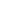 Nome completo — OrientadorMestre/Doutor em XXXXXXXXXXXXProfessor(a) da Faculdade/Instituto/Departamento (UnB)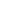 Nome completo — CoorientadorMestre/Doutor em XXXXXXXXXXXXProfessor(a) da Faculdade/Instituto/Departamento (UnB)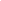 Nome completo — Membro da BancaMestre/Doutor em XXXXXXXXXXXXProfessor(a) da Faculdade/Instituto/Departamento (UnB)Dedico este trabalho a…AGRADECIMENTOSEspaço destinado ao autor para prestar agradecimentos àqueles que colaboraram na elaboração do trabalho. (ASSOCIAÇÃO BRASILEIRA DE NORMAS TÉCNICAS, 2011, p. 1).. Elaborada conforme a ABNT NBR 10520. Deve ser inserida após os agradecimentos. Podem também constar epígrafes nas folhas ou páginas de abertura das seções primárias. (ASSOCIAÇÃO BRASILEIRA DE NORMAS TÉCNICAS, 2011, p. 7).RESUMOResumo na língua vernácula, elaborado conforme a ABNT NBR 6028. (ASSOCIAÇÃO BRASILEIRA DE NORMAS TÉCNICAS, 2011, p. 7).- Convém evitar: a) símbolos, contrações, reduções entre outros que não sejam de uso corrente;b) fórmulas, equações, diagramas, entre outros que não sejam absolutamente necessários e, quando seu emprego for imprescindível, defini-los na primeira vez que aparecem.Palavras-chave: Assunto principal. Assunto secundário. Assunto secundário. Assunto secundário. Assunto secundário.ABSTRACTResumo em língua estrangeira/inglês. Versão do resumo para idioma de divulgação internacional. Elaborado conforme a ABNT NBR 6028. (ASSOCIAÇÃO BRASILEIRA DE NORMAS TÉCNICAS, 2011, p. 7).Keywords: Main subject. Secondary subject. Secondary subject. Secondary subject. Secondary subject.LISTA DE FIGURASLISTA DE TABELASLISTA DE ABREVIATURAS E SIGLASABNT	Associação Brasileira de Normas TécnicasFil.	FilosofiaIBGE	Instituto Brasileiro de Geografia e EstatísticaINMETRO	Instituto Nacional de Metrologia, Normalização e Qualidade IndustrialLISTA DE SÍMBOLOS∑	Somatóriodab	Distância euclidianaO(n)	Ordem de um algoritmoSUMÁRIO1 INTRODUÇÃOTexto texto texto texto texto texto texto texto texto texto texto texto texto texto texto texto texto texto texto texto texto texto texto texto texto texto texto texto texto texto texto texto texto texto texto texto texto texto texto texto texto texto texto texto texto texto texto texto texto texto texto texto texto texto texto texto texto texto texto texto texto texto texto texto texto texto texto texto texto texto texto texto texto texto texto texto texto texto texto texto texto texto texto texto texto texto texto texto texto texto texto texto texto texto texto texto texto texto texto texto texto texto texto texto texto texto texto texto texto texto texto texto texto texto texto texto texto texto texto texto texto texto texto texto texto texto texto texto texto texto.Texto texto texto texto texto texto texto texto texto texto texto texto texto texto texto texto texto texto texto texto texto texto texto texto texto texto texto texto texto texto texto texto texto texto texto texto texto texto texto texto texto texto texto texto texto texto texto texto texto texto texto texto texto texto texto texto texto texto texto texto texto texto texto texto texto texto texto texto texto texto texto texto texto texto texto texto texto texto texto texto texto texto texto texto texto texto texto texto texto texto texto texto texto texto texto texto texto texto texto texto texto texto texto texto texto texto texto texto texto texto texto texto texto texto texto texto texto texto texto texto texto texto texto texto texto texto texto texto texto texto.2 Seção primáriaTexto texto texto texto texto texto texto texto texto texto texto texto texto texto texto texto texto texto texto texto texto texto texto texto texto texto texto texto texto texto texto texto texto texto texto texto texto texto texto texto texto texto texto texto texto texto texto texto texto texto texto texto texto texto texto texto texto texto texto texto texto texto texto texto texto texto texto texto texto texto texto texto texto texto texto texto texto texto texto texto texto texto texto texto texto texto texto texto texto texto texto texto texto texto texto texto texto texto texto texto texto texto texto texto texto texto texto texto texto texto texto texto texto texto texto texto texto texto texto texto texto texto texto texto texto texto texto texto texto texto.Figura 1 – Título da figura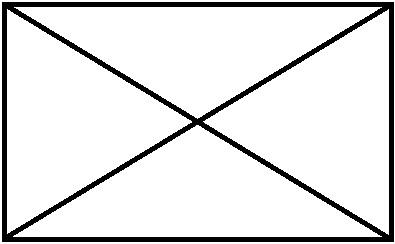 Fonte: Autor, 2020.Texto texto texto texto texto texto texto texto texto texto texto texto texto texto texto texto texto texto texto texto texto texto texto texto texto texto texto texto texto texto texto texto texto texto texto texto texto texto texto texto texto texto texto texto texto texto texto texto texto texto texto texto texto texto texto texto texto texto texto texto texto texto texto texto texto texto texto texto texto texto texto texto texto texto texto texto texto texto texto texto texto texto texto texto texto texto texto texto texto texto texto texto texto texto texto texto texto texto texto texto texto texto texto texto texto texto texto texto texto texto texto texto texto texto texto texto texto.Texto texto texto texto texto texto texto texto texto texto texto texto texto texto texto texto texto texto texto texto texto texto texto texto texto texto texto texto texto texto texto texto texto texto texto texto texto texto texto texto texto texto texto texto texto texto texto texto texto texto texto texto texto texto texto texto texto texto texto texto texto texto texto texto texto texto texto texto texto texto texto texto texto texto texto texto texto texto texto texto texto texto texto texto texto texto texto texto texto texto texto texto texto texto texto texto texto texto texto texto texto texto texto texto texto texto texto texto texto texto texto texto texto texto texto texto texto texto texto texto texto texto texto texto texto texto texto texto texto texto.2.1 Seção secundáriaTexto texto texto texto texto texto texto texto texto texto texto texto texto texto texto texto texto texto texto texto texto texto texto texto texto texto texto texto texto texto texto texto texto texto texto texto texto texto texto texto texto texto texto texto texto texto texto texto texto texto texto texto texto texto texto texto texto texto texto texto texto texto texto texto texto texto texto texto texto texto texto texto texto texto texto texto texto texto texto texto texto texto texto texto texto texto texto texto texto texto texto texto texto texto texto texto texto texto texto texto texto texto texto texto texto texto texto texto texto texto texto texto texto texto texto.Figura 2 – Título da figuraFonte: Autor, 2020.Texto texto texto texto texto texto texto texto texto texto texto texto texto texto texto texto texto texto texto texto texto texto texto texto texto texto texto texto texto texto texto texto texto texto texto texto texto texto texto texto texto texto texto texto texto texto texto texto texto texto texto texto texto texto texto texto texto texto texto texto texto texto texto texto texto texto texto texto texto texto texto texto texto texto texto texto texto texto texto texto texto texto texto texto texto texto texto texto texto texto texto texto texto texto texto texto texto texto texto texto texto texto texto texto texto texto texto texto texto texto texto texto texto texto texto texto texto texto texto texto texto texto texto texto texto texto texto texto texto texto.2.1.1 Seção terciáriaTexto texto texto texto texto texto texto texto texto texto texto texto texto texto texto texto texto texto texto texto texto texto texto texto texto texto texto texto texto texto texto texto texto texto texto texto texto texto texto texto texto texto texto texto texto texto texto texto texto texto texto texto texto texto texto texto texto texto texto texto texto texto texto texto texto texto texto texto texto texto texto texto texto texto texto texto texto texto texto texto texto texto texto texto texto texto texto texto texto texto texto texto texto texto texto texto texto texto texto texto texto texto texto texto texto texto texto texto texto texto texto texto texto texto texto texto texto texto texto texto texto texto texto texto texto texto texto texto texto texto.Tabela 1 - Título da tabelaFonte: Autor, 2020.Texto texto texto texto texto texto texto texto texto texto texto texto texto texto texto texto texto texto texto texto texto texto texto texto texto texto texto texto texto texto texto texto texto texto texto texto texto texto texto texto texto texto texto texto texto texto texto texto texto texto texto texto texto texto texto texto texto texto texto texto texto texto texto texto texto.2.1.1.1 Seção quaternáriaTexto texto texto texto texto texto texto texto texto texto texto texto texto texto texto texto texto texto texto texto texto texto texto texto texto texto texto texto texto texto texto texto texto texto texto texto texto texto texto texto texto texto texto texto texto texto texto texto texto texto texto texto texto texto texto texto texto texto texto texto texto texto texto texto texto texto texto texto texto texto texto texto texto texto texto texto texto texto texto texto texto texto texto texto texto texto texto texto texto texto texto texto texto texto texto texto texto texto texto texto texto texto texto texto texto texto texto texto texto texto texto texto texto texto texto texto texto texto texto texto texto texto texto texto texto texto texto texto texto texto.Tabela 2 - Título da tabelaFonte: Autor, 2020.Texto texto texto texto texto texto texto texto texto texto texto texto texto texto texto texto texto texto texto texto texto texto texto texto texto texto texto texto texto texto texto texto texto texto texto texto texto texto texto texto texto texto texto texto texto texto texto texto texto texto texto texto texto texto texto texto texto texto texto texto texto texto texto texto texto texto texto texto texto texto texto texto texto texto texto texto texto texto texto texto texto texto texto texto texto texto texto texto texto texto texto texto texto texto texto texto texto texto texto texto texto texto texto texto texto texto texto texto texto texto texto texto texto texto texto texto texto texto texto texto texto texto texto texto texto texto texto texto texto texto.2.1.1.1.1 Seção quináriaTexto texto texto texto texto texto texto texto texto texto texto texto texto texto texto texto texto texto texto texto texto texto texto texto texto texto texto texto texto texto texto texto texto texto texto texto texto texto texto texto texto texto texto texto texto.2.1.1.1.2 Seção quináriaTexto texto texto texto texto texto texto texto texto texto texto texto texto texto texto texto texto texto texto texto texto texto texto texto texto texto texto texto texto texto texto texto texto texto texto texto texto texto texto texto texto texto texto texto texto texto texto texto texto texto texto texto texto texto texto texto texto texto texto texto texto texto texto texto texto texto texto texto texto texto texto texto texto texto texto texto texto texto texto texto texto texto texto texto texto texto texto texto texto texto texto texto texto texto texto texto texto texto texto texto texto texto texto texto texto texto texto texto texto texto texto texto texto texto texto texto texto texto texto texto texto texto texto texto texto texto texto texto texto texto.Tabela 3 - Título da tabelaFonte: Adaptação feita pelo autor, 2020.2.2 Seção secundáriaTexto texto texto texto texto texto texto texto texto texto texto texto texto texto texto texto texto texto texto texto texto texto texto texto texto texto texto texto texto texto texto texto texto texto texto texto texto texto texto texto texto texto texto texto texto texto texto texto texto texto texto texto texto texto texto texto texto texto texto texto texto texto texto texto texto texto texto texto texto texto texto texto texto texto texto texto texto texto texto texto texto texto.3 CONCLUSÃOTexto texto texto texto texto texto texto texto texto texto texto texto texto texto texto texto texto texto texto texto texto texto texto texto texto texto texto texto texto texto texto texto texto texto texto texto texto texto texto texto texto texto texto texto texto texto texto texto texto texto texto texto texto texto texto texto texto texto texto texto texto texto texto texto texto texto texto texto texto texto texto texto texto texto texto texto texto texto texto texto texto texto texto texto texto texto texto texto texto texto texto texto texto texto texto texto texto texto texto texto texto texto texto texto texto texto texto texto texto texto texto texto texto texto texto texto texto texto texto texto texto texto texto texto texto texto texto texto texto texto.REFERÊNCIASASSOCIAÇÃO BRASILEIRA DE NORMAS TÉCNICAS. NBR 6023: referências: elaboração. 2. ed. Rio de Janeiro, 2018.ASSOCIAÇÃO BRASILEIRA DE NORMAS TÉCNICAS. NBR 6024: informação e documentação: numeração progressiva das seções de um documento escrito: apresentação. 2. ed. Rio de Janeiro, 2012.ASSOCIAÇÃO BRASILEIRA DE NORMAS TÉCNICAS. NBR 6027: informação e documentação: sumário: apresentação. 2. ed. Rio de Janeiro, 2012.ASSOCIAÇÃO BRASILEIRA DE NORMAS TÉCNICAS. NBR 6028: informação e documentação: resumo, resenha e recensão: apresentação. 2. ed. Rio de Janeiro, 2021.ASSOCIAÇÃO BRASILEIRA DE NORMAS TÉCNICAS. NBR 10520: informação e documentação: citações em documentos: apresentação. Rio de Janeiro, 2023.ASSOCIAÇÃO BRASILEIRA DE NORMAS TÉCNICAS. NBR 14724: informação e documentação: trabalhos acadêmicos: apresentação. 3. ed. Rio de Janeiro, 2011.INSTITUTO BRASILEIRO DE GEOGRAFIA E ESTATÍSTICA. Normas de apresentação tabular. 3. ed. Rio de Janeiro, 1993.GLOSSÁRIO Elemento opcional. “Relação de palavras ou expressões técnicas de uso restrito ou de sentido obscuro, utilizadas no texto, acompanhadas das respectivas definições”. (ASSOCIAÇÃO BRASILEIRA DE NORMAS TÉCNICAS, 2011, p. 3).APÊNDICE A – TÍTULO DO APÊNDICEElemento opcional. “Texto ou documento elaborado pelo autor, a fim de complementar sua argumentação, sem prejuízo da unidade nuclear do trabalho”. (ASSOCIAÇÃO BRASILEIRA DE NORMAS TÉCNICAS, 2011, p. 2). “Deve ser precedido da palavra APÊNDICE, identificado por letras maiúsculas consecutivas, travessão e pelo respectivo título. Utilizam-se letras maiúsculas dobradas, na identificação dos apêndices, quando esgotadas as letras do alfabeto”. (ASSOCIAÇÃO BRASILEIRA DE NORMAS TÉCNICAS, 2011, p. 9). ANEXO A – TÍTULO DO ANEXOElemento opcional. "Texto ou documento não elaborado pelo autor, que serve de fundamentação, comprovação e ilustração." (ASSOCIAÇÃO BRASILEIRA DE NORMAS TÉCNICAS, 2011, p. 2). “Deve ser precedido da palavra ANEXO, identificado por letras maiúsculas consecutivas, travessão e pelo título. Utilizam-se letras maiúsculas dobradas, na identificação dos anexos, quando esgotadas as letras do alfabeto.” (ASSOCIAÇÃO BRASILEIRA DE NORMAS TÉCNICAS, 2011, p. 9). ÍNDICEElemento opcional. "Lista de palavras ou frases, ordenadas segundo determinado critério, que localiza e remete para as informações contidas no texto.” (ASSOCIAÇÃO BRASILEIRA DE NORMAS TÉCNICAS, 2011, p. 3). “Elaborada conforme a ABNT NBR 6034.” (ASSOCIAÇÃO BRASILEIRA DE NORMAS TÉCNICAS, 2011, p. 9). Regras gerais:• FonteTamanho 12, exceto nas citações com mais de 3 linhas, notas de rodapé, paginação, ficha catalográfica, legendas e fontes das ilustrações e das tabelas, que devem ser em tamanho menor e uniforme.Na cor preta, outras cores somente para as ilustrações. Papel branco ou reciclado, no formato A4 (21 cm × 29,7 cm).• Margens: Para o anverso, esquerda e superior de 3 cm e direita e inferior de 2 cm; para o verso, direita e superior de 3 cm e esquerda e inferior de 2 cm.• Espaçamento: 1,5 entre as linhas, exceto nas citações de mais de três linhas, notas de rodapé, referências, legendas das ilustrações e das tabelas, natureza, que devem apresentar espaço simples. As referências, ao final do trabalho, devem ser separadas entre si por um espaço simples em branco.• Alinhamento: Na folha de rosto e na folha de aprovação, o tipo do trabalho, o objetivo, o nome da instituição e a área de concentração devem ser alinhados do meio da mancha gráfica para a margem direita. • Paginação. As páginas pré-textuais são contadas, mas não numeradas. A numeração é apresentada a partir da primeira folha da parte textual, em algarismos arábicos, no canto superior direito da folha, a 2 cm da borda superior e direita da folha. Se impresso no verso, no canto superior esquerdo. Se constituído de mais de um volume, manter sequência  numérica única, das folhas ou páginas, do primeiro ao último volume. Havendo apêndice e anexo, devem ser numeradas de maneira contínua seguindo a do texto principal.• Sumário: Alinhados à esquerda, pela margem do título do indicativo mais extenso, onde títulos e subtítulos, sucedem os indicativos das seções. Quando houver mais de um volume, deve ser incluído o sumário de toda a obra em todos os volumes.• Indicativos de seção: em algarismo arábico, precedendo o título, alinhado à esquerda, separado por um espaço de caractere. Os títulos das seções primárias devem começar em página ímpar (anverso), na parte superior da mancha gráfica e ser separados do texto que os sucede por um espaço entre as linhas de 1,5. Da mesma forma, os títulos das subseções devem ser separados do texto que os precede e que os sucede por um espaço entre as linhas de 1,5. Títulos que ocupem mais de uma linha devem ser, a partir da segunda linha, alinhados abaixo da primeira letra da primeira palavra do título. A seções podem ser divididas hierarquicamente em até 5 subdivisões, ou seja, apenas até o nível quinário.• Títulos sem indicativo numérico: errata, agradecimentos, lista de ilustrações, lista de abreviaturas e siglas, lista de símbolos, resumos, sumário, referências, glossário, apêndice(s), anexo(s) e índice(s) – devem ser centralizados.• Elementos sem título e sem indicativo numérico: Folha de aprovação, dedicatória e a(s) epígrafe(s). • Numeração progressiva: Elaborada conforme a ABNT NBR 6024. A numeração progressiva deve ser utilizada para evidenciar a sistematização do conteúdo do trabalho. Destacam-se gradativamente os títulos das seções, utilizando-se os recursos de negrito, itálico ou sublinhado e outros, no sumário e, de forma idêntica, no texto. • Citações: Apresentadas conforme a ABNT NBR 10520.• Siglas: A sigla, quando mencionada pela primeira vez no texto, deve ser indicada entre parênteses, precedida do nome completo. • Ilustrações: Identificação aparece na parte superior, precedida da palavra designativa (desenho, esquema, fluxograma, fotografia, gráfico, mapa, organograma, planta, quadro, retrato, figura, imagem, entre outros), seguida de seu número de ordem de ocorrência no texto, em algarismos arábicos, travessão e do respectivo título. Após a ilustração, na parte inferior, indicar a fonte consultada (elemento obrigatório, mesmo que seja produção do próprio autor), legenda, notas e outras informações necessárias à sua compreensão (se houver). A ilustração deve ser citada no texto e inserida o mais próximo possível do trecho a que se refere. • Tabelas: Devem ser citadas no texto, inseridas o mais próximo possível do trecho a que se referem e padronizadas conforme o Instituto Brasileiro de Geografia e Estatística (IBGE).000000000000000000000000000000000000000000000000000000000000000000000000